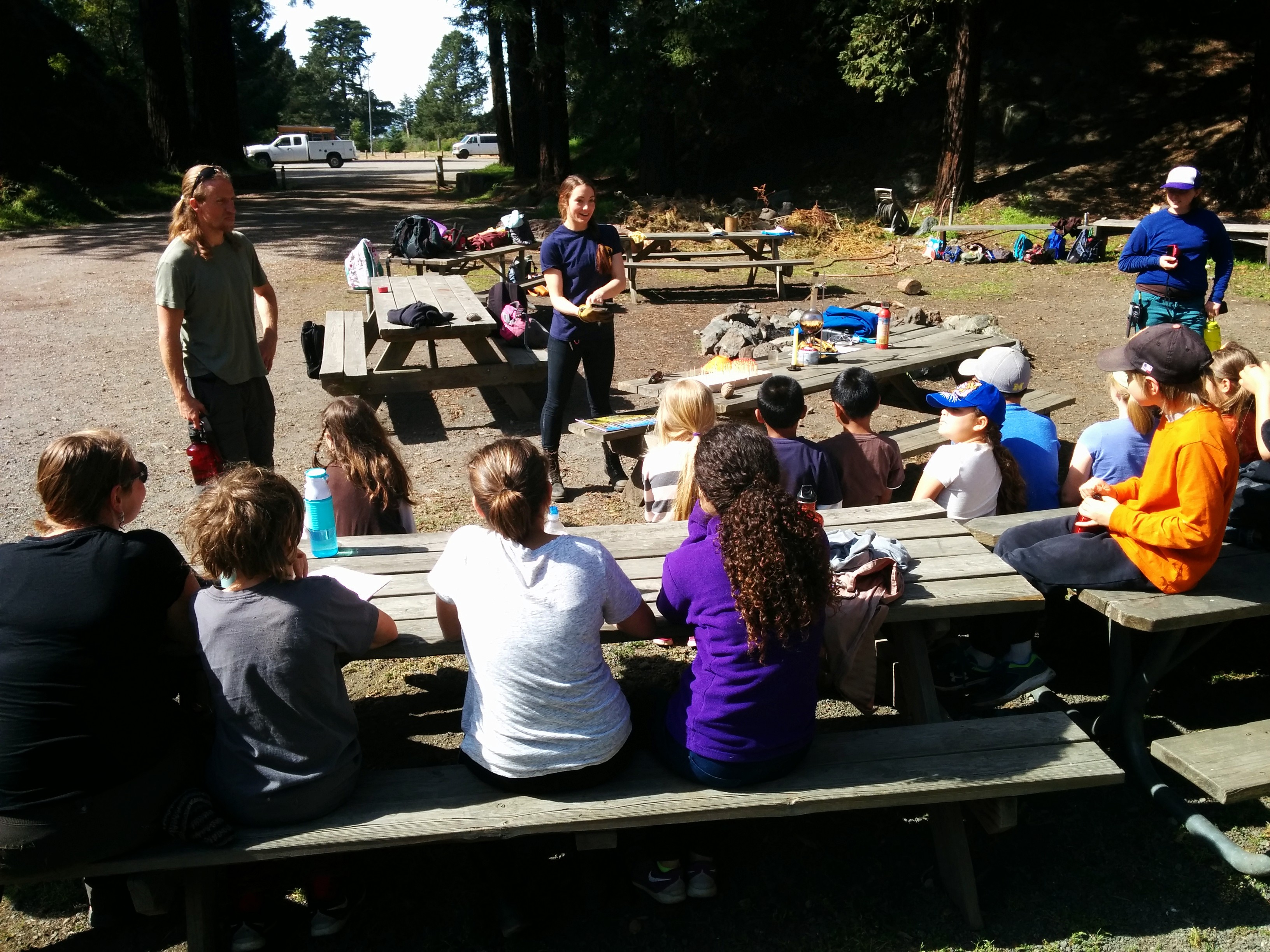 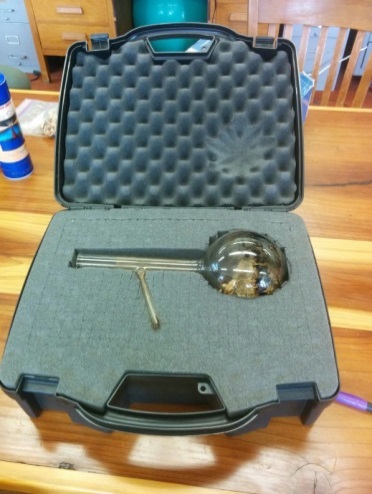 PyrolysisGoal: To demonstrate and understand the physics of fire – solid fuel is gasified with the application of heat and the gas itself burnsFire intensity: Similar to a small fire without a flueSpace RequirementsOutdoor recommended, unless fume hood availableExcellent outside demo outside unless wind is strong If inside, must be under a fume hoodSolid tableParticipants 5ft back from tableSuppliesCamping stove & fuelRing stand with clampDistillation flask/flask with small outletWood shavings & funnel Lighter Tar catchment beaker Personal Protective EquipmentProtective gogglesNomex lab coat or jacketLeather glovesLong cotton/nomex pantsHard hatFire extinguisherStandard Operating ProcedureMake sure distillation flask is empty of charred fuelCheck distillation flask for any cracks/chipsMake sure there is sufficient fuel for the demo (fuel canister not empty)Fill flask ½ way with wood shavings and cap with stopperPut on all PPE described aboveSet up flask on ring stand with stove underneathBe sure there is no risk of flask tippingSet up on flat, even surfaceMake sure flask is not pulling ring stand over in a direction that is less stablePlace drip catcher (small flask) directly under distillation tube (where pyrolyte will be exiting)Set up stove underneath flaskLight stoveProceed with demo, making sure nobody gets too closeGLASS IS VERY HOT!When done, turn off stove, but leave it set up until it cools off naturallyEmpty out used fuel, and store back into padded protective box